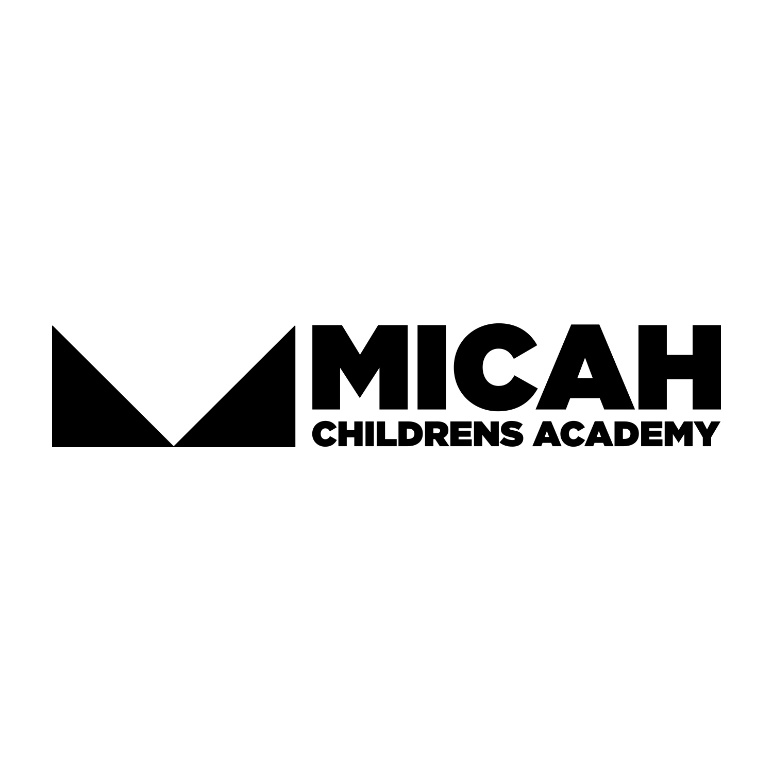 2019-2020 
REGISTRATION FORMPlease return this form with your $100.00 non-refundable Registration Fee to: Micah Children’s Academy, 2001 Old Hickory Boulevard, Brentwood, TN 37027. Please make your check payable to Micah Children’s Academy.ADMISSIONS STATEMENT: This application is not binding upon either the applicant or Micah Children’s Academy. A place in the school will be reserved for your child upon return of this signed registration form and the $100 fee. If space is not available, this form and fee will place your child on a waiting list. Classroom placement is at the discretion of the Director and is subject to change.An annual Enrichment Fee of $225 per student (max of $410 per family) will be assessed at the beginning of the school year. Please include payment with your full Application.                                                                                (Continued on back)2018-2019 Tuition RatesSCHOOL DAY (SD) - 7:00 AM to 3:00 PM    &    FULL DAY (FD) - 7:00 AM to 6:00 PM INFANTS & TODDLERS (Infants: 6 weeks to 1 year / Toddlers: turning 1) TINY TOTS 1 & 2 (Tiny Tots 1: 1’s turning 2 / Tiny Tots 2: 2’s turning 3) MINIS 1, 2 (Minis 1: young 3’s turning 4 / Minis 2: older 3’s turning 4) PRE-K (4’s turning 5) LATE DAY/DROP IN DAYS       *These require at least 24 hour notice to the office for approval.STUDENT INFORMATIONSTUDENT INFORMATIONSTUDENT INFORMATIONSTUDENT INFORMATIONSTUDENT INFORMATIONLast Name:Last Name:First Name:First Name:   Male           FemaleNick Name:Nick Name:Date of Birth:Date of Birth:Age (as of 8/1/19):Address:Address:Address:Address:Address:City:State:State:Zip Code:Zip Code:Home Phone:                                                 Jewish:       Yes    NoJewish:       Yes    NoCongregation Micah Member:     Yes    NoCongregation Micah Member:     Yes    NoParent/Guardian InformationParent/Guardian InformationParent/Guardian InformationParent/Guardian InformationParent/Guardian InformationParent 1:Parent 1:Parent 1:Parent 1:Parent 1:Address:Address:Address:Address:Address:City:State:State:Zip Code:Zip Code:Home Phone:Cell Phone:Cell Phone:Email:Email:Place of employment:Position:Position:Work Phone:Work Phone:Parent 2:Parent 2:Parent 2:Parent 2:Parent 2:Address:Address:Address:Address:Address:City:State:State:Zip Code:Zip Code:Home Phone:Cell Phone:Cell Phone:Email:Email:Place of employment:Position:Position:Work Phone:Work Phone:ENROLLMENT INFORMATION                   ENROLLMENT INFORMATION                   PREFERRED START DATE: PREFERRED START DATE: Please circle times and number of days per week desired:Please circle times and number of days per week desired:Please circle times and number of days per week desired:Please circle times and number of days per week desired:All Students (except Pre-K)7:00-3:00    or    7:00-6:007:00-3:00    or    7:00-6:002 days       3 days       5 daysPre-K (Must be at least age 4 on or before 8/15/19)7:00-3:00    or    7:00-6:007:00-3:00    or    7:00-6:004 days       5 daysDayTimeMonthly (member)Monthly (non-member) SD Two Day7:00 – 3:00$500.00$540.00 SD Three Day7:00 – 3:00$740.00$800.00 SD Five Day7:00 – 3:00$995.00$1,080.00 FD Two Day7:00 – 6:00 $635.00$685.00 FD Three Day7:00 – 6:00$925.00$1,005.00 FD Five Day7:00 – 6:00$1265.00$1,370.00DayTimeMonthly (member)Monthly (non-member) SD Two Day7:00 – 3:00$465.00$505.00 SD Three Day7:00 – 3:00$690.00$750.00 SD Five Day7:00 – 3:00$945.00$1,025.00 FD Two Day7:00 – 6:00 $610.00$660.00 FD Three Day7:00 – 6:00$880.00$955.00 FD Five Day7:00 – 6:00$1,195.00$1,295.00DayTimeMonthly (member)Monthly (non-member) SD Two Day7:00 – 3:00$440.00$475.00 SD Three Day7:00 – 3:00$635.00$690.00 SD Five Day7:00 – 3:00$865.00$935.00 FD Two Day7:00 – 6:00 $545.00$590.00 FD Three Day7:00 – 6:00$805.00$875.00 FD Five Day7:00 – 6:00$1,095.00$1,185.00DayTimeMonthly (member)Monthly (non-member) SD Four Day7:00 – 3:00$750.00$810.00 SD Five Day7:00 – 3:00$800.00$865.00 FD Four Day7:00 – 6:00$945.00$1,025.00 FD Five Day7:00 – 6:00$1,010.00$1,095.00DayTimeMonthly (member and non-member) *One School Day Drop In7:00 – 3:00$65.00 *One Full Day Drop In7:00 – 6:00$100.00 *One Day Drop In P.M. Care3:00 – 6:00$45.00